Kolejna porcja nowości w naszej biblioteceMiło nam poinformować, że biblioteka szkolna wzbogaciła się w ostatnim czasie o nowe atrakcyjne  książki. Uczniom z klas najmłodszych polecamy książki z serii: Czytamy bez mamy,  Już  czytam, Czytam sam, Sami czytamy. Uczniów  starszych zachęcamy do wypożyczania nowych książek z literatury dziecięcej, oraz  młodzieżowej. Na wszystkich   uczniów  czekają znani i lubiani autorzy ze  swoimi nowymi propozycjami, a także Ci mniej znani, których książki pojawiłysię po raz pierwszy w naszej szkolnej bibliotece .P    Polecamy różne  ciekawe książki…. Zachęcamy do czytania       i  życzymy przyjemnej lektury.Zapraszamy  !!!NOWOŚCI W NASZEJ BIBLIOTECE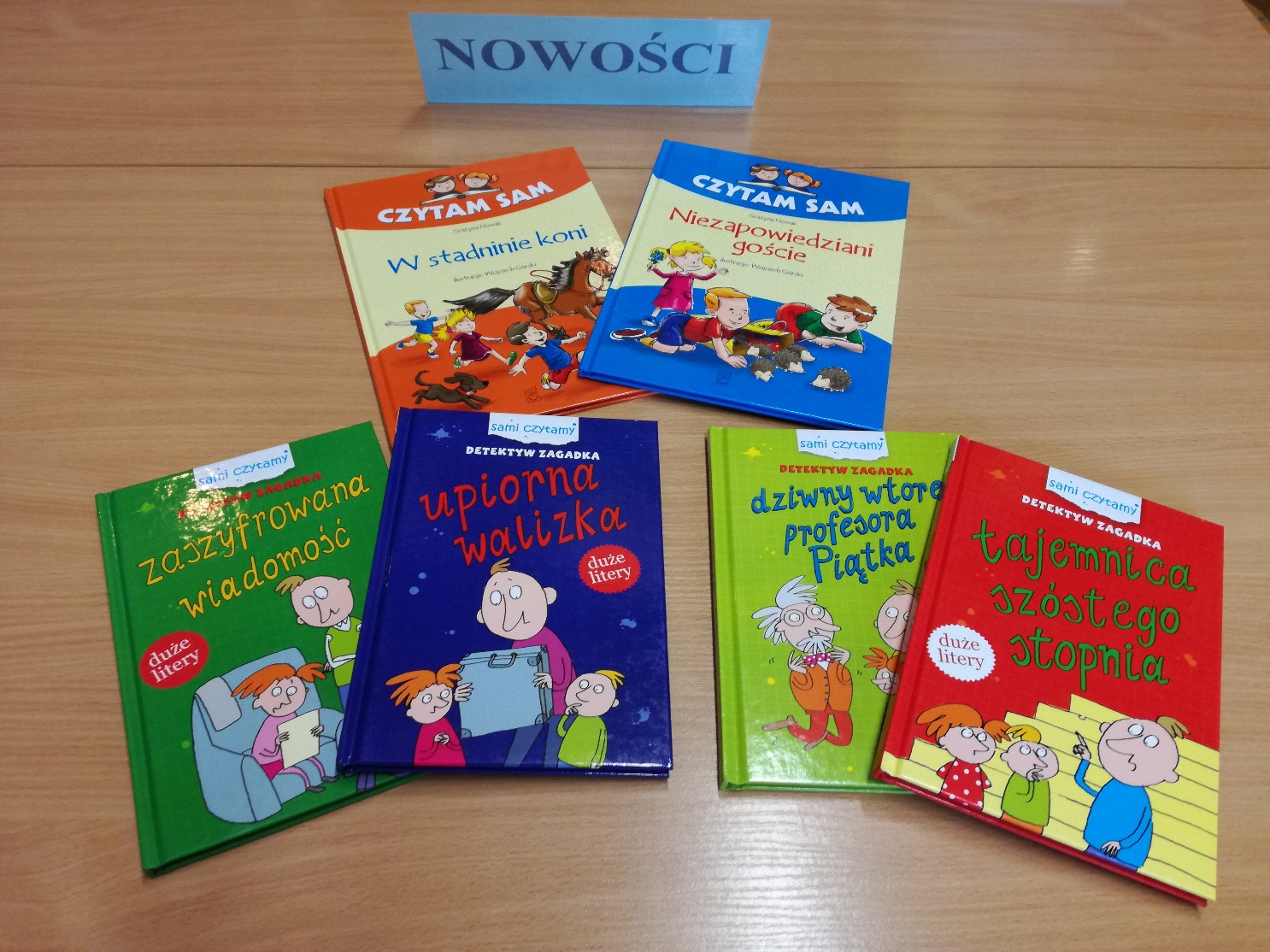 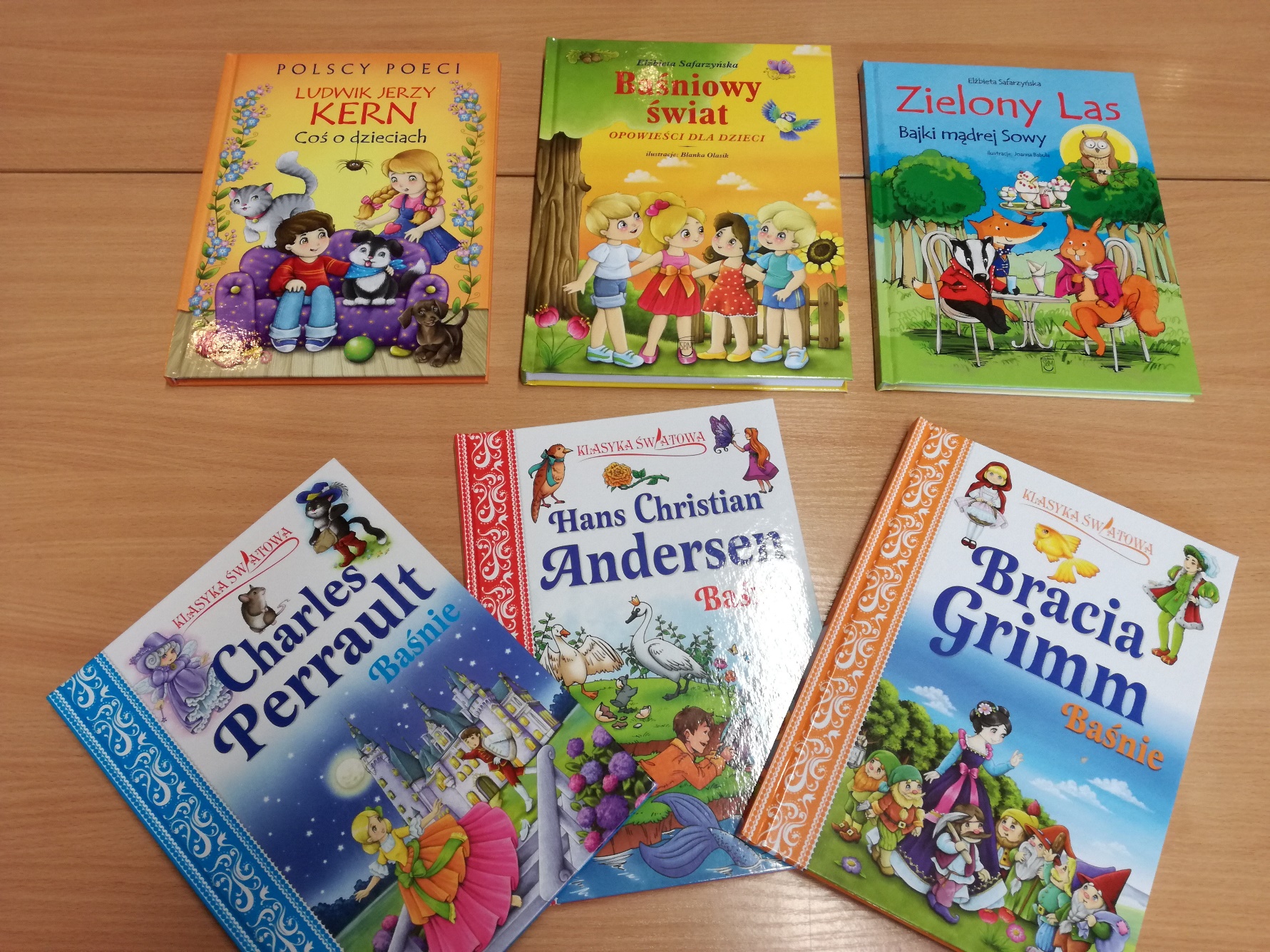 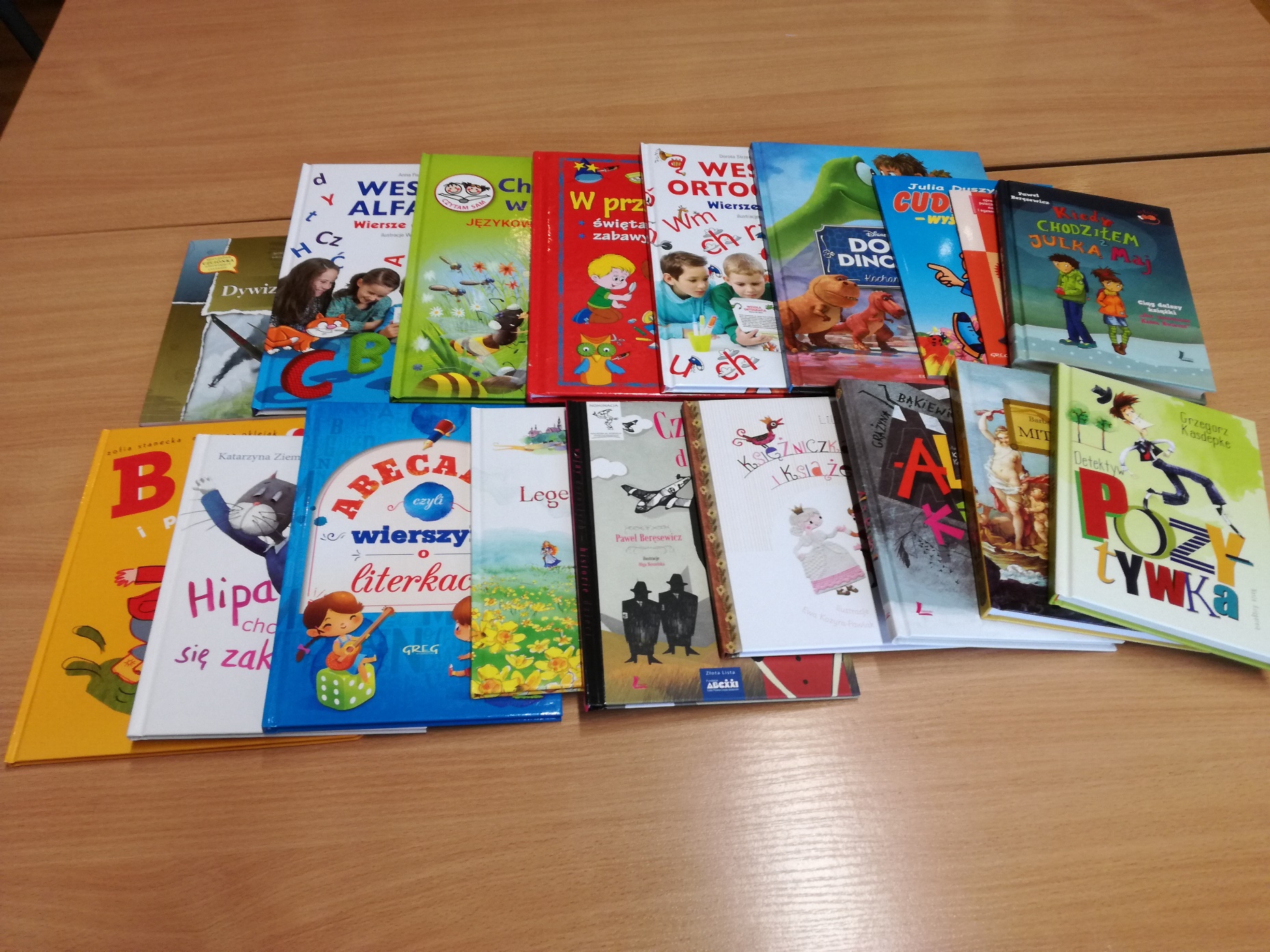 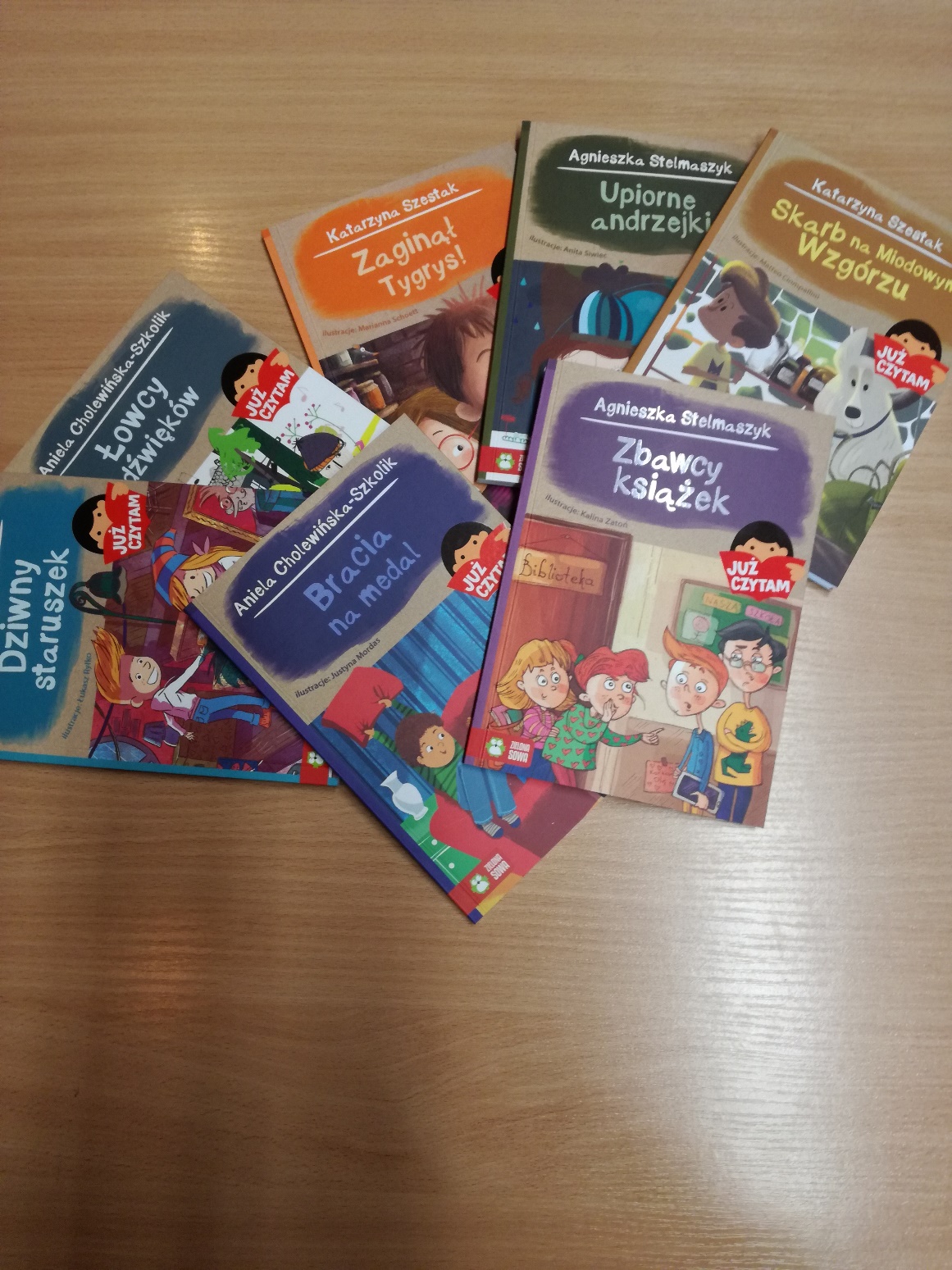 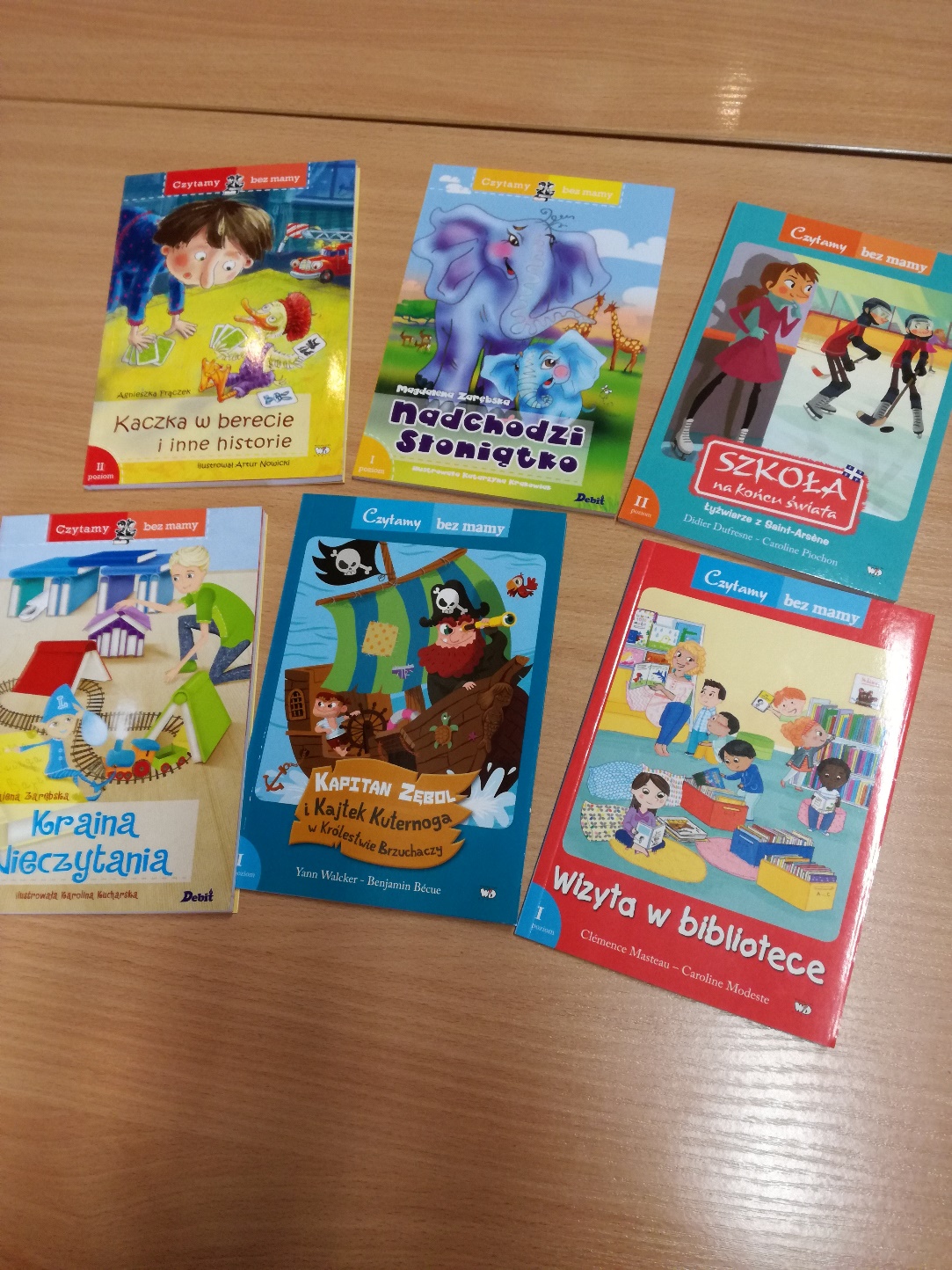 